MODÈLE DE PLAN DE CURATION DE CONTENU 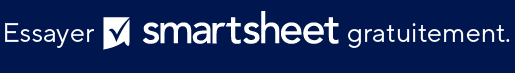 CATÉGORIETÂCHEATTRIBUÉ ÀDATE D’ÉCHÉANCECOMPILERRecueillez du contenu et des ressources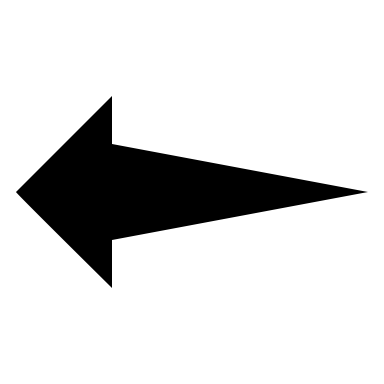 Rechercher l’inventaire actuelRecherchez sur le webRechercher sur les réseaux sociauxRecueillez des citationsORGANISEROrganisez-vous en sujets clésSujet 1Sujet 2Sujet 3SÉLECTIONNERChoisissez le sujet de contenu principalSujet 1VALEUR UNIQUECe que vous pouvez mieux faireIdée unique 1Idée unique 2Idée unique 3Types de contenuContenu utile pour impliquer le publicVidéoGraphique informatifLivre électroniqueEXCLUSION DE RESPONSABILITÉTous les articles, modèles ou informations proposés par Smartsheet sur le site web sont fournis à titre de référence uniquement. Bien que nous nous efforcions de maintenir les informations à jour et exactes, nous ne faisons aucune déclaration, ni n’offrons aucune garantie, de quelque nature que ce soit, expresse ou implicite, quant à l’exhaustivité, l’exactitude, la fiabilité, la pertinence ou la disponibilité du site web, ou des informations, articles, modèles ou graphiques liés, contenus sur le site. Toute la confiance que vous accordez à ces informations relève de votre propre responsabilité, à vos propres risques.